KEMENTERIAN PENDIDIKAN DAN KEBUDAYAAN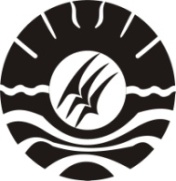 UNIVERSITAS NEGERI MAKASSARFAKULTAS ILMU PENDIDIKANPROGRAM STUDI PENDIDIKAN GURU PENDIDIKAN ANAK USIA DINI Kampus FIP UNM Jl. Tamalate I Tidung Makassar Telp.884457, Fax. (0411) 883076PENGESAHAN SKRIPSI	Skripsi atas nama Tabitha Tasik. M, Nim: 074 904 065. Judul Skripsi: “Penerapan Belajar Kelompok dalam Meningkatkan Perilaku Sosial Anak di Taman Kanak-Kanak Elim Rantepao Tana Toraja” diterima oleh Panitia Ujian Skripsi Fakultas Ilmu Pendidikan Universitas Negeri Makassar dengan SK Dekan No. 2177/UN36.4/PP/2013. Tanggal 19 Pebruari 2013 untuk memenuhi sebahagian persyaratan memperoleh gelar Sarjana Pendidikan pada Program Studi Pendidikan Guru Pendidikan Anak Usia Dini (PGPAUD) pada hari Jum’at tanggal 01 Maret 2013. Disahkan Oleh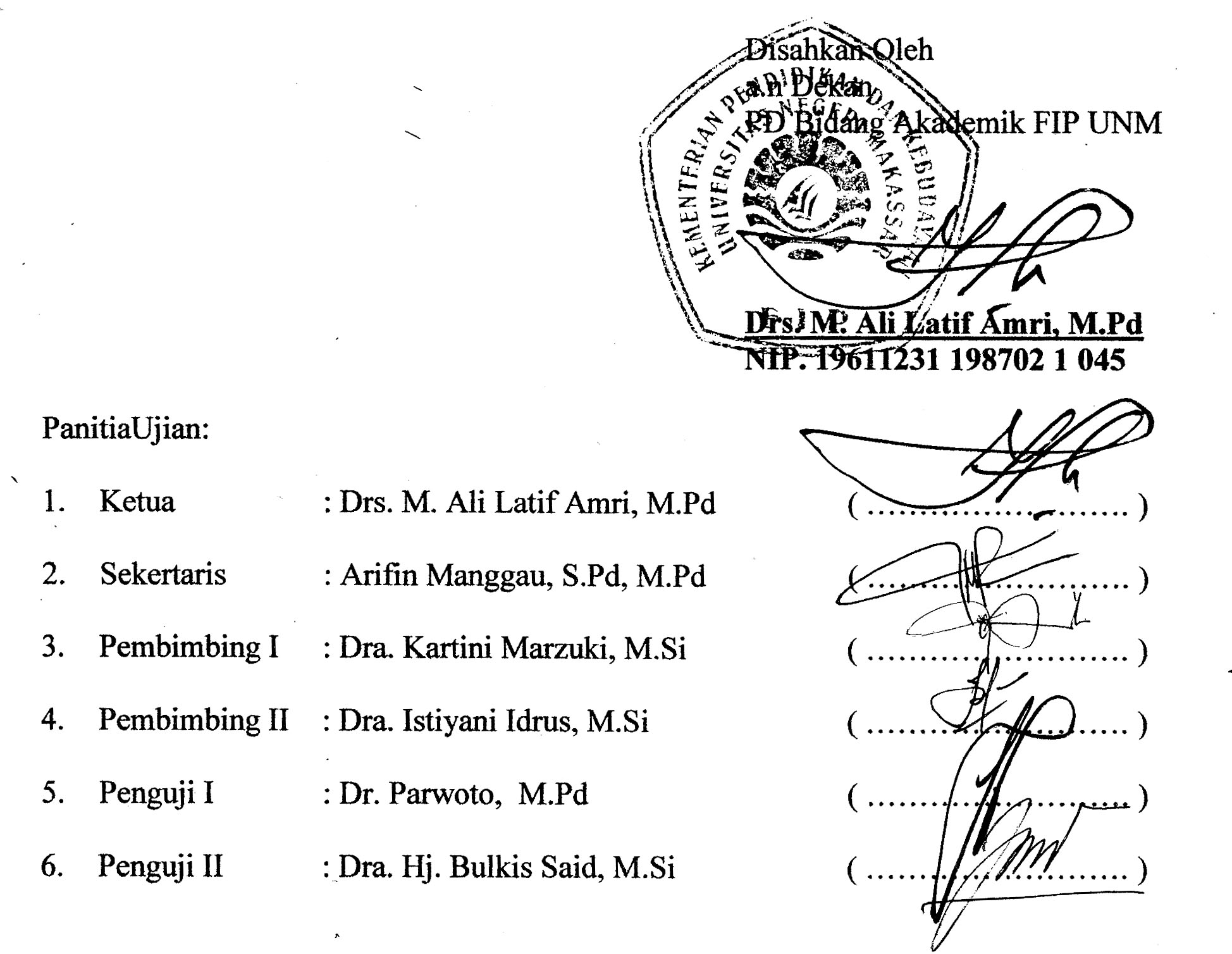 a.n DekanPD Bidang Akademik FIP UNMDrs. M. Ali Latif Amri, M.PdNIP. 19611231 198702 1 045 Panitia Ujian:Ketua	: Drs. M. Ali Latif Amri, M.Pd	( …………………….	 )Sekertaris			: Arifin Manggau, S.Pd, M.Pd		( …………………….	 )Pembimbing I			: Dra. Kartini Marzuki, M.Si		( …………………….	 )Pembimbing II		: Dra. Istiyani Idrus, M.Si		( …………………….	 )Penguji I			: Dr. Parwoto,  M.Pd		( …………………….	 )Penguji II			: Dra. Hj. Bulkis Said, M.Si		( …………………….	 )PERNYATAAN KEASLIAN SKRIPSISaya yang bertandatangan dibawah ini :	Nama			:Tabitha Tasik. M	NIM			: 074 904 065	Prodi			: PG-PAUD	Fakultas		: Ilmu PendidikanSkipsi	:Penerapan Belajar Kelompok dalam Meningkatkan PerilakuSosial Anak di Taman Kanak-Kanak Elim Rantepao Tanatoraja Skripsi yang saya tulis ini benar-benar merupakan hasil karya sendiri dan bukan merupakan pengambilalihan tulisan atau pikiran orang lain yang saya akui sebagai hasil tulisan atau pikiran sendiri.Apabila dikemudian hari terbukti atau dapat dibuktikan bahwa skripsi ini hasil jiblakan, maka saya bersedia menerima sanksi atas perbuatan tersebut sesuai dengan ketentuan yang berlaku.                                                                        Makassar,  Pebruari  2013	Tabitha Tasik. MMOTTOBerilah orang bijak nasihat, maka iaakan menjadi lebih bijak.Ajarilah orang benar, makaPengetahuannya akan bertambah(Amsal 9:9) Kuperuntukkan karya ini buat Ayahanda, IbundaDan suami. Atas segala pengorbanan dan iringan do’a demi kesuksesanku.Saudaraku yang telah  memberikan dukungan. Sahabatku yang tulus ikhlas bersedia membagi waktu dengan penulis.ABSTRAKTABITHA TASIK M. 2013. Penerapan Belajar Kelompok dalam Meningkatkan Perilaku Sosial Anak di Taman Kanak-Kanak Elim Rantepao Tana Toraja. Dibimbing oleh  Dra.Kartini Marzuki, M.Si dan Dra.Istiani Idrus, M.Si. Program Studi Pendidikan Anak Usia Dini Fakultas Ilmu Pendidikan Universitas Negeri Makassar.Rumusan masalah penelitian adalah bagaimana penerapan belajar kelompok dapat meningkatkan kemampuan sosial anak didik di TK Elim Rantepao Tanatoraja.Tujuan penelitiana dalah untuk mengeta huimeningkatnya perilakusosial anak melalui kegiatan belajar kelompok di TK ElimRantepao. Penelitian ini merupakan penelitian kualitatif dengan jenis penelitian tindakan kelas.Penelitian ini dilaksanakan dengan dua siklus dimana setiap siklus terdiri atas tiga kali pertemuan. Prosedur penelitian tindakan kelas  terdiri atas perencanaan, pelaksanaan, observasi, dan refleksi. Sasaran dan sekaligus menjadi subjek penelitian  adalah anak didik kelas BIITK ElimRantepao, sebanyak 20  orang, yang terdiri dari 8 laki-laki dan 12 perempuan. Data menggunakan analisis deskriptif. Hasil penelitian menunjukkan padasiklus pertama, perilaku sosial anak dengan kegiatan belajar kelompok pada anak didik kelas BII TK Elim Rantepao   Kabupaten Toraja Utara pada ketegori kurang dan meningkat pada siklus kedua  rata-rata dengan kategori baik. Peningkatan tersebut dapat terlihat dari kemampuan anak didik dalam hal pergaulan anak terhadap teman-temannya,  bekerjasama dalam kelompok, mauberbagi, menolong dan membantu temannya, serta dapat berinteraksi dengan teman temannya. Kesimpulan hasil penelitian yaitu terjadinya peningkatan perilaku sosial anak didik melalui penerapan belajar kelompok di kelas BII TK Elim Rantepao Kabupaten Toraja Utara. PRAKATAPuji syukur peneliti panjatkan kehadiran Tuhan Yang Maha Kuasa atas rahmat dan lindungan-Nya sehingga penulisan skiripsi ini dapat terselesaikan sebagai tugas akhir untuk memenuhi persyaratan guna memperoleh gelar sarjana pendidikan pada Program Studi Pendidikan Guru Pendidikan Anak Usia Dini Fakultas Ilmu Pendidikan Universitas Negeri Makassar.Selama penulisan skipsi ini, peneliti mengalami berbagai kendala, hambatan, tantangan serta kesulitan-kesulitan, sehingga isi dan materi skripsi ini masih jauh dari kesempurnaan. Peneliti menyadari bahwa dengan selesainya skripsi ini tidak terlepas dari berbagai pihak yang telah banyak membantu, dan memberi motivasi sehingga kendala-kendala yang dihadapi dapat teratasi. Untuk itu, penulis menyampaikan ucapan terima kasih dan penghargaan kepada Dra.KartiniMarzuki,M.Siselaku  pembimbing I dan kepada Dra. IstiyaniIdrus, M.Siselaku pembimbing II yang telah dengan sabar, tekun, tulus dan ikhlas meluangkan waktu, tenaga, dan pikiran untuk memberikan bimbingan, motivasi, arahan, dan saran-saran yang berharga kepada penulis selama penulisan skripsi.Pada kesempatan ini penulis juga menyampaikan ucapan terima kasih kepada:  Prof. Dr. H. Arismunandar, M.Pd selaku Rektor Universitas Negeri Makassar yang telah memberikan izin kepada penulis untuk mengikuti pendidikan  pada Program Studi PD-PAUD.Prof. Dr. H. Ismail Tolla, M.Pd, selaku Dekan Fakultas Ilmu pendidikan yang telah memberikan izin pelaksanaan penelitianDrs. M. AlilatifAmri, M.Pd. sebagai PD I; Drs. Andi Mappincara sebagai PD II; dan Drs. Muh. Faisal, M.Pd. sebagai PD III FIP UNM, yang telah memberikan layanan akademik, administrasi dan kemahasiswaan selama proses pendidikan dan penyelesaian studiDra.Sri Sofiani, M.Pd, dan Arifin Manggau, S.Pd., M.Pd. selaku ketua dan sekretaris Program Studi Pendidikan Guru Pendidikan Anak Usia Dini yang penuh perhatian memberikan bimbingan dan memfasilitasi penulis selama proses perkuliahan. Bapak dan Ibu Dosen serta pegawai/ Tata Usaha FIP UNM, atas segala perhatiannya dan layanan akademik, administrasi, dan kemahasiswaan sehingga perkuliahan dan penyusunan Skripsi berjalan lancar.  khususnya dalam lingkup Prodi PG-PAUD yang telah mengajar dan mendidik dengan tulus selama menuntut ilmu di Universitas  Negeri Makassar. Ludia Alik selaku Kepala Sekolah TK Elim  Rantepao Toraa Utara dan seluruh staf guru, terima kasih atas kerjasamanya dalam memberikan data dan informasi dalam penelitian ini.Ayahanda Tandi. Adan Ibunda Kaya’ serta suami Rudi Hartanto atas segala perhatian, dukungan, pengorbanan dan iringan doa yang tiada henti-hentinya selama peneliti menuntut ilmu hingga dapat menyelesaikan pendidikan di Universitas Negeri Makassar.KakandaDevianti Datu,HansL, Levina L,Serta Adik-AdikuSamuel Puang Paillin, Kamundu,dan Randa. K. Randa atas dukungannya dalam penyelesaian studi.Sahabat-sahabatku Lidiawati, Dorce Mago, Dwi Handayani dan Serliatasbantuandanmotivasinyadalampenyelesaianskripsiini. Rekan-rekan angkatan 2007 PGPAUD FIP UNM serta semua pihak yang tidak dapat disebutkan namanya satu persatu yang membantu dalam penyelesaian studi.Semoga segala bantuan dan sumbangsinya yang telah diberikan senantiasa mendapat pahala dari Tuhan Yang Maha Kuasa, dan harapan peneliti semoga skripsi ini dapat bermanfaat bagi pembaca pada umumnya dan pada peneliti pada khususnya.Akhirnya, peneliti menyadari bahwa dalam penulisan ini tidak lepas dari segala kekurangan dan kesalahan, untuk itu peneliti senantiasa mengharapkan kritikan-kritikan yang sifatnya membangun demi perbaikan penulisan selanjutnya.Makassar,	2013PenulisTabitha Tasik. MDAFTAR ISIHalamanHALAMAN JUDUL……………………………………………………...............iPERSETUJUAN PEMBIMBING………………………………………………..iiPENGESAHAN UJIAN SKIPSI……………………………………..................iiiPERNYATAAN KEASLIAN SKRIPSI………………………………………...ivMOTTO……………………………………………………………………………vABSTRAK………………………………………………………………………..viPRAKATA……………………………………………………………………….viiDAFTAR ISI………………………………………………………………………xDAFTAR TABEL………………………………………………………………..xiiiDAFTAR GAMBAR…………………………………………………………….xivDAFTAR LAMPIRAN…………………………………………………………..xvBAB I.PENDAHUlLUAN…………………………………………………....1LatarBelakangmasalah…………………………………….....1RumusanMasalah……………………………………………..5Tujuanpenulisan………………………………………………5ManfaatPenulisa……………………………………………....5BAB II.     KAJIAN PUSTAKA, KERANGKA PIKIR DAN HIPOTESIS	KajianPustaka………………………………………………....7Pengertianbelajar kelompok……………………………..…7Penegrtian belajar……………………………………....7 Belajar kelompok……………………………………....8Bermain kelompok………………………………….....11Peran guru dalam bermain……………………………..12Manfaatbelajar belajar/bermain kelompok……………..12Langkah-langkah belajar kelompok…………………....13Perilaki Sosial……………………………………………....14Pengertian………………………………………………14Jenis-jenis perilaku sosial………………………………...16Indikator perilaku sosial…………………………………18Bermain kelompok dalam menigkatkan perilaku sosialanak……………………………………….….19Kerangka Pikir………………………………………………….19  Hipotesis Tindakan……………………………………………..22BAB III.      METODE PENELITIAN………………………………………..…23PendekatandanJenisPenelitian………………………………..23Fokus Penelitian………………………………………………...23Setting dan subjek Penelitian…………………………………...24ProsedurPenelitian……………………………………………..24TeknikPengumpulan Data	……………………………………..27Analisis Data dan Indikator Keberhasilan……………………...28BAB IV.      HASIL PENELITIAN DAN PEMBAHASAN…………………...29HasilPenelitian…………………………………………………29GambaranUmumLokasiPenelitian………………………..29HasilPenelitianSiklusPertama……………………………..30 Hasil penelitiansikluskedua……………………………….41PembahasanHasilPenelitian…………………………………....55BAB V.       KESIMPULAN DAN SARAN		Kesimpulan………………………………………………………...57Saran……………………………………………………………….57DAFTAR PUSTAKA…………………………………………………………..59LAMPIRAN…………………………………………………………………...61DAFTAR TABELNomor                                                  Judul                                                   halaman1.1    	KategorisasiPenilaianHasilBelajar						282.1     Keadaan Guru TK Elim Rantepao    					            252.2     keadaan kelas TK Elim Rantepao	253.1    Diagram hasil aktivitas belajar anak didik untuk siklus I dan II                        523.2   Rekapitulasi kemampuan sosial anak dari siklus I dan II                                   55DAFTAR GAMBARNomor	Judul	Halaman2.2	 Skema Kerangka Pikir							212.3	 Alur Penelitian Tindakan Kelas						25DAFTAR LAMPIRANRencana Kegiatan Harian (RKH).....................................................................64Hasil Observasi Mengajar Guru Kelompok B II Taman Kanak-Kanak Elim Rantepao…..........................................................................................................81Hasil Observasi Aktifitas Belajar Anak Didik....................................................83Foto proses pembelajaran................................................................................101Surat Izin Penelitian........................................................................................104Surat Keterangan Penelitian............................................................................107Daftar Riwayat Hidup ...................................................................................108 	DAFTAR RIWAYAT HIDUP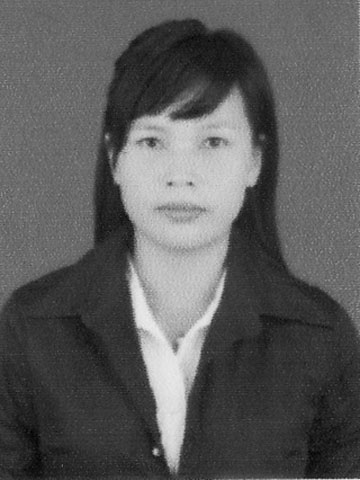 Tabitha Tasik Minanga,lahir di Beke’ Kecamatan Pana’ Kabupaten Mamasa Propinsi Sulawasi Barat, pada tanggal 13 September 1987, anak keempat dari tujuh bersaudara, dari pasangan Ayahanda Tandi A dan Ibunda Kaya’.Penulis memulai pendidikan di SD Negeri 003 Ulusalu pada tahun 1994-2000, setamat SD penulis melanjutkan pendidikan kejenjang SLTP YPMU pada tahun 2000-2003  kemudian melanjut pendidikan di SMA Negeri 01 Pana  pada tahun 2003-2005. Pada tahun 2007 penulis melanjutkan studi di perguruan tinggi yakni di Universitas Negeri Makassar (UNM) Jurusan Pendidikan Guru Pendidikan Anak UsiaDini (PG-PAUD) Fakultas Ilmu Pendidikan untuk Program Stara 1 (S-1).